Pracovní list č. 1ÚkolV prvním ročníku oboru Elektrotechnika žáci naměřili hodnoty napětí na koncích vodiče a proud procházející vodičem. Tyto hodnoty jsou uloženy jako text v příloze.Načtěte (importujte) data pro pracovní list do Excelu a vytvořte tabulky: TAB. 1 – název Měření 1. roč. 2014; TAB 2 – Měření 1. roč. 2015. Tabulky upravte, naformátujte hodnoty na střed buněk, čísla na tři desetinná místa…Vytvořte vzorec pro výpočet odporu R a zkopírujte do ostatních buněk (formát číslo, na 3 desetinná místa). S těmito daty budete dál pracovat.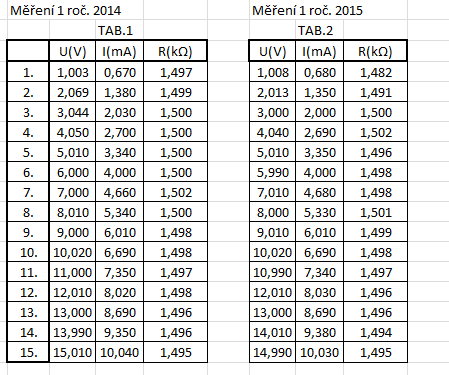 Propojené tabulky s ExcelemVytvořte v Excelu pro každý soubor tabulku četností a relativních četností pro odpor. V tabulce použijte statistickou funkci COUNTIF (vyhledá počet buněk s určitou hodnotou – pozor, čísla nutno zaokrouhlit, použijte pomocný sloupec), dále vytvořte vzorec pro výpočet relativní četnosti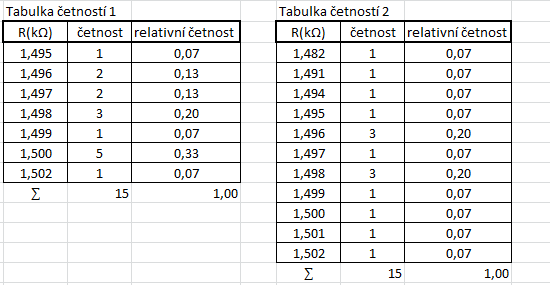 Propojená tabulka s ExcelemJaký je rozsah souboru? ……………rozsah souboru je 15……………………………………Vytvořte v Excelu grafy rozdělení četností obou souborůSem vložte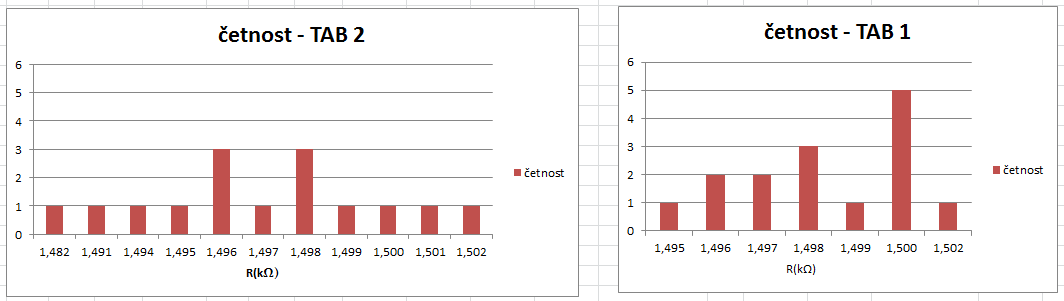 Vypočtěte průměrný odpor měření v jednotlivých letech: 1,4981,496Vypočtěte směrodatnou odchylku u obou souborů:0,0019190,004572Určete medián obou naměřených souborů. Data uspořádejte v Excelu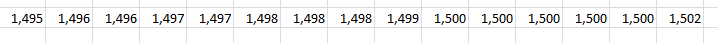  1,498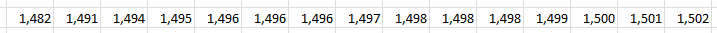 1,497Úkol odevzdejte (uložte): viz tabuleMěření 1 roč. 2014Měření 1 roč. 2014Měření 1 roč. 2014Měření 1 roč. 2015Měření 1 roč. 2015Měření 1 roč. 2015TAB.1TAB.2U(V)I(mA)R(kΩ)U(V)I(mA)R(kΩ)1.1,0030,6701,4971,0080,6801,4822.2,0691,3801,4992,0131,3501,4913.3,0442,0301,5003,0002,0001,5004.4,0502,7001,5004,0402,6901,5025.5,0103,3401,5005,0103,3501,4966.6,0004,0001,5005,9904,0001,4987.7,0004,6601,5027,0104,6801,4988.8,0105,3401,5008,0005,3301,5019.9,0006,0101,4989,0106,0101,49910.10,0206,6901,49810,0206,6901,49811.11,0007,3501,49710,9907,3401,49712.12,0108,0201,49812,0108,0301,49613.13,0008,6901,49613,0008,6901,49614.13,9909,3501,49614,0109,3801,49415.15,01010,0401,49514,99010,0301,495Tabulka četností 1Tabulka četností 1Tabulka četností 2Tabulka četností 2R(kΩ)četnostrelativní četnostR(kΩ)četnostrelativní četnost1,49510,071,48210,071,49620,131,49110,071,49720,131,49410,071,49830,201,49510,071,49910,071,49630,201,50050,331,49710,071,50210,071,49830,20∑151,001,49910,071,50010,071,50110,071,50210,07∑151,00